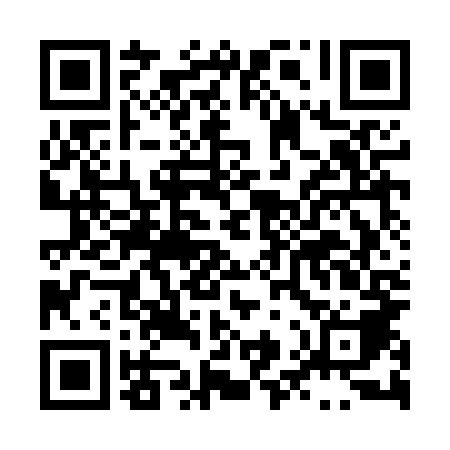 Ramadan times for Dankowice, PolandMon 11 Mar 2024 - Wed 10 Apr 2024High Latitude Method: Angle Based RulePrayer Calculation Method: Muslim World LeagueAsar Calculation Method: HanafiPrayer times provided by https://www.salahtimes.comDateDayFajrSuhurSunriseDhuhrAsrIftarMaghribIsha11Mon4:174:176:0711:553:495:445:447:2712Tue4:154:156:0511:553:505:455:457:2913Wed4:124:126:0311:543:525:475:477:3114Thu4:104:106:0011:543:535:495:497:3315Fri4:074:075:5811:543:545:505:507:3516Sat4:054:055:5611:543:565:525:527:3717Sun4:024:025:5411:533:575:545:547:3918Mon4:004:005:5211:533:585:555:557:4019Tue3:573:575:4911:534:005:575:577:4220Wed3:553:555:4711:524:015:595:597:4421Thu3:523:525:4511:524:026:006:007:4622Fri3:503:505:4311:524:046:026:027:4823Sat3:473:475:4011:524:056:046:047:5024Sun3:453:455:3811:514:066:056:057:5225Mon3:423:425:3611:514:086:076:077:5426Tue3:393:395:3411:514:096:096:097:5627Wed3:373:375:3111:504:106:106:107:5828Thu3:343:345:2911:504:116:126:128:0029Fri3:313:315:2711:504:126:146:148:0230Sat3:293:295:2511:494:146:156:158:0431Sun4:264:266:2212:495:157:177:179:061Mon4:234:236:2012:495:167:187:189:082Tue4:204:206:1812:495:177:207:209:103Wed4:184:186:1612:485:187:227:229:134Thu4:154:156:1312:485:207:237:239:155Fri4:124:126:1112:485:217:257:259:176Sat4:094:096:0912:475:227:277:279:197Sun4:064:066:0712:475:237:287:289:218Mon4:044:046:0512:475:247:307:309:249Tue4:014:016:0312:475:257:317:319:2610Wed3:583:586:0012:465:277:337:339:28